GURPREET 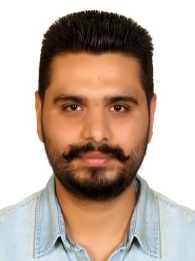 GURPREET.208287@2freemail.com Summary:A professional Heavy truck  driver license holder  From DUBAI   AL QUSAIS EDI ‘EMIRATES DRIVING INSTITUTE'. It  is greater and largest institute in UAE and also in GCC Region operating since 1991. GURPREET SINGH DHILLON who is looking for a challenging career in Heavy Truck driving.  He is highly motivated and hardworking person who has the confidence in delivering professionalism and accuracy in the required job at all cost. DHILLON 6”2 Tall is in superb physical shape and has no vices of drinking and smoking ever. He is more than able to provide physical works that jobs required. He has a sound organizational and management skills. He demonstrates reliability and flexibility to changes and perfectly knows how to deal with stress effectively without compromising the prioritized deadlines. He is now actively looking to join a stable company that could enhance more of his academic knowledge, skills, and experience that will launch a challenging career development in Trucking Business that rewards hard work, loyalty and dedication.KEY SKILLS:Transport finished goods and raw materials over land to and from manufacturing plants or retail and distribution centers.Inspect vehicles for mechanical items and safety issues and perform preventative maintenance.Plan routes and meet delivery schedules.Document and log work/rest periods and kilometer’s spent driving and retain fuel/toll receipts.Comply with truck driving rules and regulations (size, weight, route designations, parking and break periods)as well as with company policies and procedures.Maneuver trucks into loading or unloading positions.Collect and verify delivery instructions.Report defects, accidents or violations.Attention to details and Sense of Responsibility.Alertness and Accuracy and Sound Judgment.Written and Verbal Communication skills.Good Sense of Direction.Work Independently and good team player.Verbal communication skills.Decision making, critical thinking, organizing and planning.Patience​, Tolerant and flexible to different situations.    Educational Qualification:  Ielts: 6 Bands.B.A (2011,47%) from GURU NANAK DEV UNIVERSITY.10+2 (Arts, 2005,60%) from PUNJAB SCHOOL EDUCATION BOARD.Matriculation (2003,57%) from CENTRAL BOARD OF SECONDARY EDUCATION.Languages​ Known: English, Hindi, Punjabi and Urdu.Work Experience:From 2008 To 2009 – 1 YEAR TAXI DRIVER IN ADELAIDE SUBURBAN TAXI,SOUTH AUSTRALIA, AUSTRALIA.From 2009 To 2010 – 1 YEAR 3 TON TRUCK DRIVER IN GOLD CROWN TRANSPORT COMPANY SYDNEY, NSW,AUSTRALIA.Currently Heavy truck driver at - RAVI PUNHANI GENERAL TRANSPORT LLC, DUBAI.Hobbies & Other Activities:  Reading books, listening music , Athletics Discus throw and Volleyball. Place of issue: EDI Al Qusais Dubai.Issue date: 11/04/2017.Expiry date:11/04/2027.Place of issue: Jalandhar(Punjab , India).Issue date: 01/07/2014.Expiry date 30/06/2024.Personal details:D.o.b: 8/0CT/1986.Nationality: Indian.Gender: Male.Physique : Athletic, Height : 6”2.Religion: Sikh.Martial status: Married.Address: AL Rashdyia , Ajman .                                        Conclusion: I hereby certify that the above mentioned is correct and true to the best of my knowledge and belief.         